ETP4HPC External Networking Form Dear Partners of ETP4HPC,We recognise the need for networking within the entire European HPC Community. As the Horizon2020 Programme is now in full swing, organisations continue to look for partners in order to collaborate within research projects. To facilitate this process and other similar requests, we have prepared the following process:Fill in the form below, which is available on page 2 (please, do not exceed one page) and return it to office@etp4hpc.eu.We will disseminate it by email to the entire ETP4HPC Members mailing list.If someone is interested in contacting you, they will make direct contact with you, without involving the ETP4HPC Office.ETP4HPC External Networking FormETP4HPC External Networking FormOrganisation NameCountryAddressContact NameContact EmailContact PhoneOrganisation Profile (What do you do? What kind of organisation are you?)Expression of Interest (What contacts or partners are you looking for? For what kind of projects?)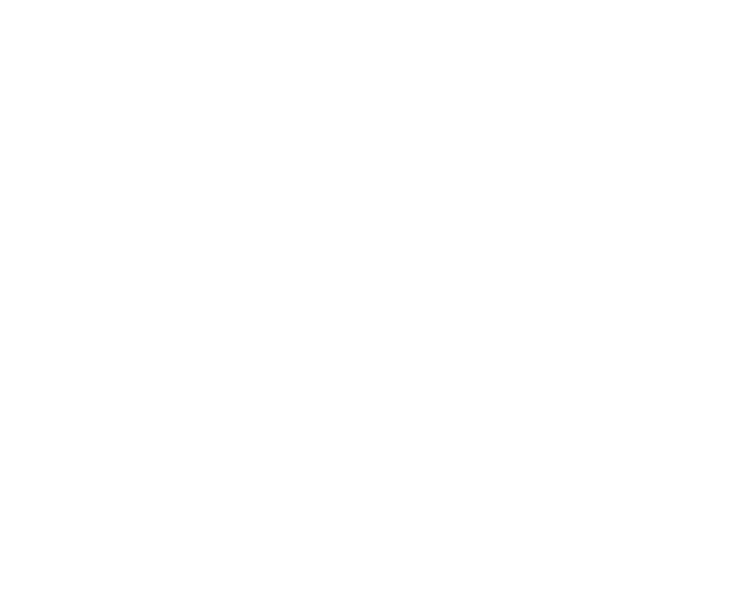 